Allegato 4 Autocertificazione   Al Dirigente Scolastico dell'I.C. Ovest 3 di Brescia AVVISO PUBBLICO PER LA SELEZIONE n. 1 ESPERTO  PER LA REALIZZAZIONE DI PERCORSI DI ORIENTAMENTO E FORMAZIONE PER IL POTENZIAMENTO DELLE COMPETENZE STEM, DIGITALI E DI INNOVAZIONE – LINEA INTERVENTO A relativo al progetto finanziato con i Fondi dell’Unione europea Piano Nazionale Di Ripresa e Resilienza finanziato dall’Unione Europea Next Generation EU - Missione 4: Istruzione e Ricerca - Componente 1 Potenziamento dell’offerta dei servizi di istruzione: dagli asili nido alle Università - Investimento 3.1: Nuove competenze e nuovi linguaggi - Azione di potenziamento delle competenze STEM e multilinguistiche – D.M. 65 del 12 aprile 2023-  ....l.... sottoscritto/a................................................................................................................................ nato/a il.............................a...................................................................................................................... residente a ..........................................................................prov........................................................... via/piazza/località.............................................................................n................................................ tel................................cell.................................................. e-mail.......................................................... codice fiscale ............................................................................ai sensi degli artt. 46 e 47 del DPR n. 445 del 2000,                                                                        consapevole che le dichiarazioni mendaci sono punite ai sensi del codice penale e delle leggi speciali in materia, secondo le disposizioni richiamate all'art. 76 del citato DPR n. 445/2000, dichiara sotto la propria responsabilità la veridicità delle dichiarazioni riportate nel Curriculum vitae Allegato 2 Allegato 3 Dichiara, inoltre, di essere disponibile a presentare immediatamente su richiesta dell'istituto la documentazione relativa ai titoli ed alle esperienze indicati. Luogo, data                                                                                                                 Firma  	1 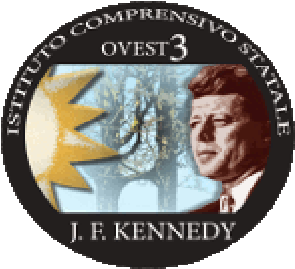                     ISTITUTO COMPRENSIVO STATALE KENNEDY OVEST 3 di Scuola dell’Infanzia, Primaria e Secondaria di 1° grado Via Del Santellone, 4 – 25132 BRESCIA Tel. 030/3738911 - Fax 030/3733019 C.M. BSIC887001-C.F. 98156720173 www.kennedyovest3.edu.it bsic887001@istruzione.it; bsic887001@pec.istruzione.it 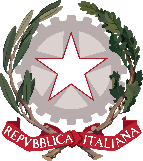 